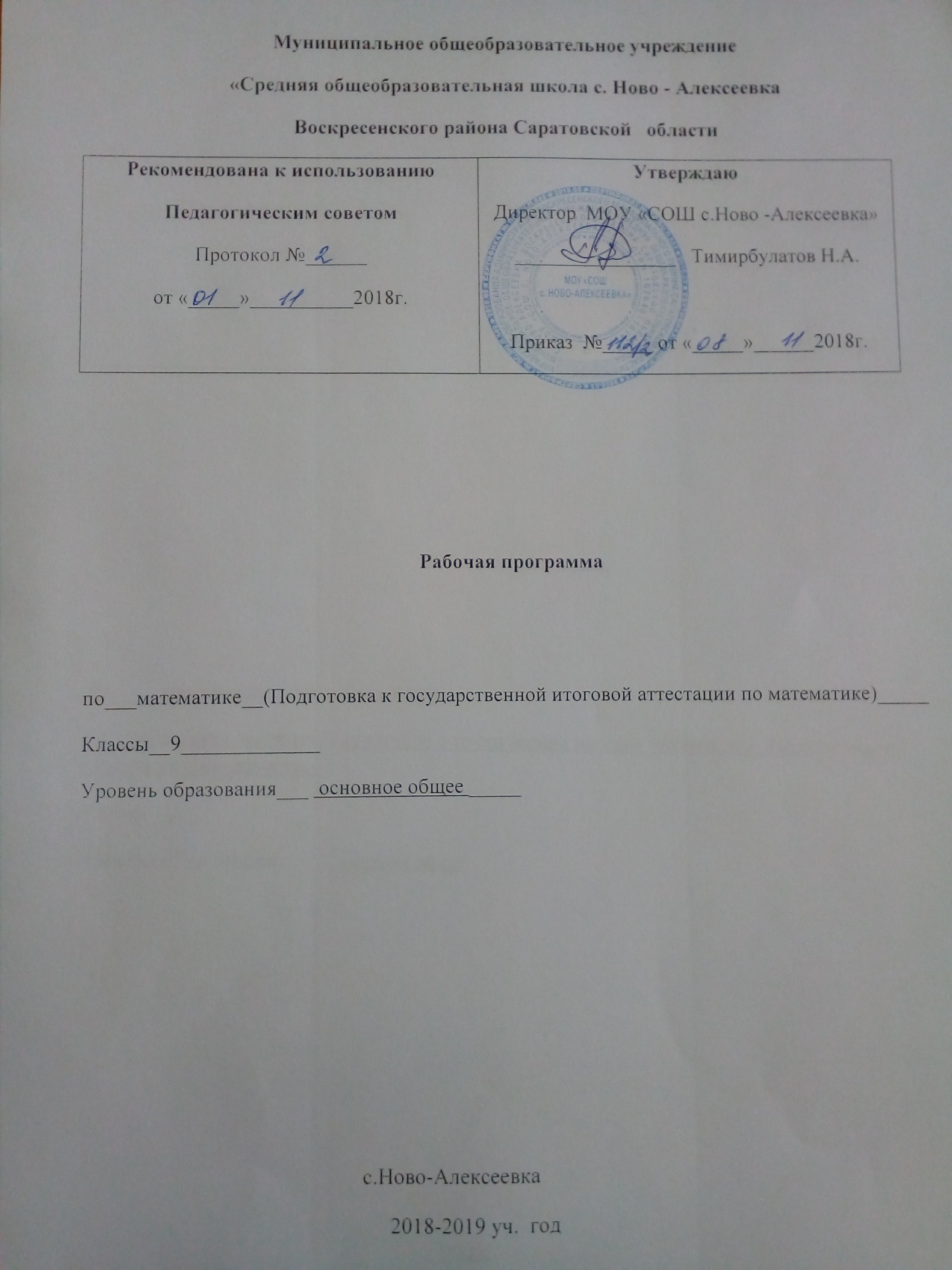 ПЛАНИРУЕМЫЕ РЕЗУЛЬТАТЫОСВОЕНИЯ УЧЕБНОГО ПРЕДМЕТАНатуральные числа. Дроби. Рациональные числаВыпускник научится:• понимать особенности десятичной системы счисления;• оперировать понятиями, связанными с делимостью натуральных чисел;• выражать числа в эквивалентных формах, выбирая наиболее подходящую в зависимости отконкретной ситуации;• сравнивать и упорядочивать рациональные числа;• выполнять вычисления с рациональными числами, сочетая устные и письменные приёмывычислений, применение калькулятора;• использовать понятия и умения, связанные с пропорциональностью величин, процентами, входе решения математических задач и задач из смежных предметов, выполнять несложныепрактические расчёты.Выпускник получит возможность :• познакомиться с позиционными системами счисления с основаниями, отличными от 10;• углубить и развить представления о натуральных числах и свойствах делимости;• научиться использовать приёмы, рационализирующие вычисления, приобрести привычкуконтролировать вычисления, выбирая подходящий для ситуации способ.Действительные числаВыпускник научится:• использовать начальные представления о множестве действительных чисел;• оперировать понятием квадратного корня, применять его в вычислениях.Выпускник получит возможность:• развить представление о числе и числовых системах от натуральных до действительныхчисел; о роли вычислений в практике;• развить и углубить знания о десятичной записи действительных чисел (периодические инепериодические дроби).Измерения, приближения, оценкиВыпускник научится:• использовать в ходе решения задач элементарные представления, связанные сприближёнными значениями величин.Выпускник получит возможность:• понять, что числовые данные, которые используются для характеристики объектовокружающего мира, являются преимущественно приближёнными, что по записиприближённых значений, содержащихся в информационных источниках, можно судить опогрешности приближения;СОДЕРЖАНИЕ УЧЕБНОГО ПРЕДМЕТАУравнения, неравенства и их системы (8 часов). Первый  элективный  курс  «Уравнения,  неравенства  и  их  системы» содержит  темы,  которые  служат  расширению  и  углублению  тем «Рациональные  неравенства  и  их  системы»  и  «Системы  уравнений» основного  курса.  Кроме  того,  курс  является  практикумом  по  решению параметрических задач повышенного уровня сложности курса в соответствии с целями и задачами предпрофильного обучения. Содержание обучения. Равносильные уравнения, следствия уравнений. Уравнения  высших  степеней  и  методы  их  решения:  разложение  на множители,  введение  новой  переменной,  методы  понижения  степени уравнения. Обобщенная формула Виета. Симметрические  многочлены  от  двух  переменных  и  их  свойства. Системы уравнений: симметрические и однородные. Уравнения и системы уравнений с параметрами. Рациональные неравенства. Обобщенный метод интервалов. Иррациональные  уравнения  и  неравенства,  их  равносильные преобразования. Смешанные системы и методы их решения. Функции и их графики (9 часов). Второй  элективный  курс  «Функции  и  их  графики»  содержит  темы, которые  служат  расширению  и  углублению  темы  «Числовые  функции» основного  курса,  и  также  как  и  первый  раздел  является  практикумом  по решению  параметрических  задач  повышенного  уровня  сложности  курса  в соответствии с целями и задачами предпрофильного обучения. Содержание обучения. Растяжения/сжатия графиков функций вдоль осей координат, порядок преобразований графиков функций при их композициях. Функции |x|, [x], {x}, их свойства и графики. Исследование квадратного трехчлена по его коэффициентам. Дробно-линейная функция, ее свойства и график. Общие  свойства  функций,  построение  и  чтение  их  графиков. Графическое решение экстремальных задач.Степени и корни (8 часов). «Степени и корни» является самостоятельным и  дополнительным  разделом для  программы  курса  алгебры,  так  как  этот  раздел  не входит  в  обязательный  стандарт  образования  и  служит  пропедевтикой данной темы в старшей школе. Содержание обучения. Степени с целыми показателями. Корень  с  натуральным  показателем,  определение,  свойства. Преобразование выражений, содержащих радикалы. Степень с рациональным показателем. График функции n x и графики степенной функции, их сравнение. 
 Последовательности (9 часов).   «Последовательности»  содержит  темы, которые  служат  расширению  и  углублению  темы  «Прогрессии»  основного курса в соответствии с целями и задачами предпрофильного обучения. Содержание обучения. Метод математической индукции. Последовательности:  определение,  задание,  ограниченность, монотонность. Бесконечно  большие  и  бесконечно  малые:  определение  и  свойства. Предел  последовательности.  Теоремы  о  пределах.  Вычисление  пределов. Сумма бесконечно убывающей геометрической прогрессии. 
 Последовательности (9 часов). Пояснительная записка. Четвертый  элективный  курс  «Последовательности»  содержит  темы, которые  служат  расширению  и  углублению  темы  «Прогрессии»  основного курса в соответствии с целями и задачами предпрофильного обучения. Содержание обучения. Метод математической индукции. Последовательности:  определение,  задание,  ограниченность, монотонность. Бесконечно  большие  и  бесконечно  малые:  определение  и  свойства. Предел  последовательности.  Теоремы  о  пределах.  Вычисление  пределов. Сумма бесконечно убывающей геометрической прогрессии. 
           Тематическое планирование учебного курса                     Календарно-тематическое планированиеЛитература для учителя. 1.  М.Л.  Галицкий  и  др.  Сборник  задач  по  алгебре.  8-9.  –  М.: «Просвещение», 2001. 2. Б.Г. Зив и др. Алгебра 9. Дидактические материалы. – ЧеРо на Неве,, 2003. \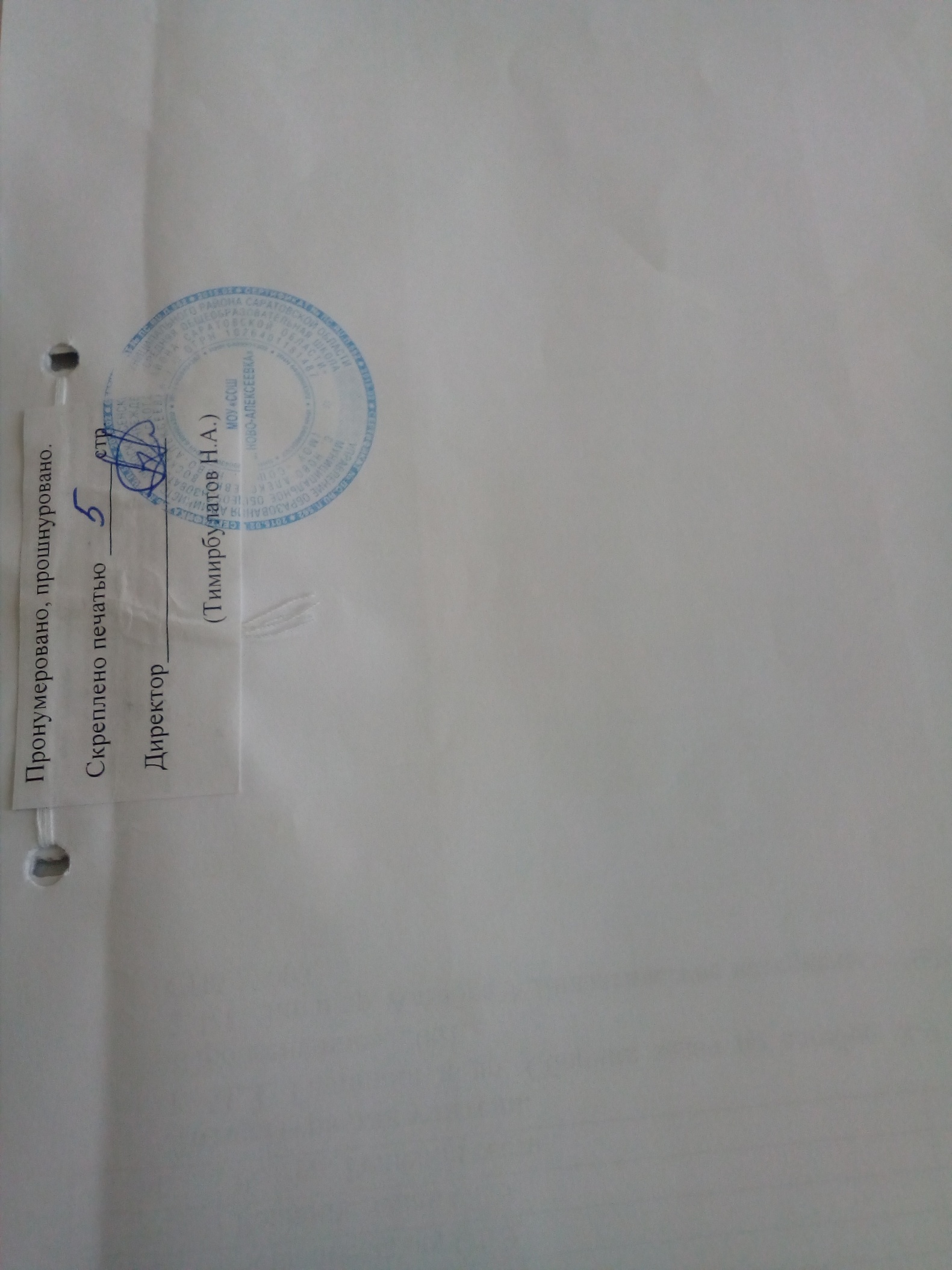 №Наименование разделов и темКоличество часов1Уравнения и неравенства62Функции 63Графическое  решение экстремальных задач.24Корень с натуральным показателем, определение, свойства. Преобразование выражений, содержащих радикалы. 55Степень  с рациональным показателем.2График функции   и графики  степенной функции,  их сравнение.56Последовательности: определение,  задание, ограниченность, монотонность.47Решение задач ОГЭ4№Наименование разделов и тем      уроковКоличествочасовдатадатакоррекциякоррекция№Наименование разделов и тем      уроковКоличествочасовпланфактпричинаспособРавносильные  уравнения, следствия уравнений6.091Уравнения  высших  степеней  и методы  их  решения:  разложение на  множители,  введение  новой переменной.13.09.1Уравнения  высших  степеней  и методы  их  решения: методы  понижения степени  уравнения.  Обобщенная формула Виета.20.091Симметрические  многочлены  от двух переменных и их свойства.27.091Системы  уравнений: симметрические и однородные. 4.101Уравнения и системы уравнений с параметрами. 11.101Рациональные  неравенства. Обобщенный  метод  интервалов. Иррациональные  уравнения  и неравенства,  их  равносильные преобразования18.101Смешанные системы и методы их решения. 25.101Растяжения/сжатия графиков  функций  вдоль осей  координат,  порядок преобразований графиков функций  при  их композициях.8.111Функции  |x|,  [x],  {x},  их свойства и графики. 15.111Исследование квадратного трехчлена по его коэффициентам22.111Дробно-линейная функция,  ее  свойства  и график.29.111Общие  свойства функций,  построение  и чтение их графиков.6.121Общие  свойства функций,  построение  и чтение их графиков.13.121Графическое  решение экстремальных задач.20.121Графическое  решение экстремальных задач.10.011Степени  с  целыми показателями. 17.011Корень с натуральным 24.011показателем,определение, свойства. Преобразование выражений, содержащих радикалы.31.011Корень с натуральным показателем, определение, свойства. Преобразование выражений, содержащих радикалы. 7.021Корень с натуральным показателем, определение, свойства. Преобразование выражений, содержащих радикалы. 14.021Степень  с рациональным показателем.21.021Степень  с рациональным показателем.28.021График функции   и графики  степенной функции,  их сравнение.7.031График функции  и графики  степенной функции,  их сравнение.14.031Метод  математической индукции. 21.031Метод  математической индукции. 4.041Последовательности: определение,  задание, ограниченность, монотонность.11.041Последовательности: определение,  задание, ограниченность, монотонность.18.041Сумма  бесконечно убывающей геометрической прогрессии.25.041Сумма  бесконечно убывающей геометрической прогрессии.2.051Решение задач ОГЭ9.051Решение задач ОГЭ16.051Решение задач ОГЭ23.051Резерв. Решение теста.резерв1